Образец нотиса о подходе суднат/х «    » линейный паром (RO-RO), Флаг: Ожидаемый подход к приемному бую 00.00.00 в 00:00, швартовка к причалу Бронка №2. Ротация:  только БронкаПланируемая выгрузка:Всего:.Предварительные грузовые манифесты и документы будут представлены дополнительно.Планируемая погрузка: Планируемое время отхода в рейс – 00:00  00.00.00. Данные судна: Длина – ….. м,  Ширина ….. м, Высота борта ….. м, БРТ  -  …… т, НРТ  -  …… т, Осадка на приход ….. м.  Прошу планировать обработку.С Уважением,АГЕНТ ____________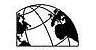 АГЕНТАГЕНТАГЕНТКуда:Кому:От кого :Дата:Касат. :